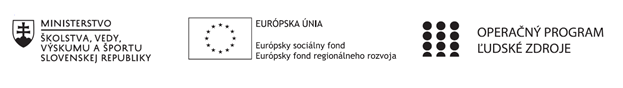 Správa o činnosti pedagogického klubu Príloha:Prezenčná listina zo stretnutia pedagogického klubu je nahradená online evidenciouPríloha správy o činnosti pedagogického klubu                                                                                             PREZENČNÁ LISTINAMiesto konania stretnutia:  Online MS TeamsDátum konania stretnutia: 8.4.2021Trvanie stretnutia: od 13.20 hod do 15.20 hod	Zoznam účastníkov/členov pedagogického klubu:Prioritná osVzdelávanieŠpecifický cieľ1.1.1 Zvýšiť inkluzívnosť a rovnaký prístup ku kvalitnému vzdelávaniu a zlepšiť výsledky a kompetencie detí a žiakovPrijímateľStredná odborná škola techniky a služieb, Tovarnícka 1609, TopoľčanyNázov projektuZvýšenie kvality odborného vzdelávania a prípravy na Strednej odbornej škole techniky a služiebKód projektu  ITMS2014+312011AGX9Názov pedagogického klubu Matematické vedomosti a zručnostiDátum stretnutia  pedagogického klubu8.4.2021Miesto stretnutia  pedagogického klubuOnline MS TeamsMeno koordinátora pedagogického klubuMgr. Renata VrankováOdkaz na webové sídlo zverejnenej správyhttps://sostovar.edupage.org/text/?text=text/text35&subpage=1Manažérske zhrnutie:kľúčové slová: Odovzdávanie skúseností s prácou s modelmi telies, príprava úloh zvyšujúcich predstavivosť a prepojenie s praxou.Krátka anotácia: Pedagogický klub Matematické vedomosti a zručnosti sa zaoberal výmenou skúseností s modelmi teliesHlavné body, témy stretnutia, zhrnutie priebehu stretnutia: Oboznámenie sa s témou klubu a programom stretnutiaTéma stretnutia  - Učebná pomôcka modely teliesSkúseností členov klubu s výučbou pri ktorej sa dajú využiť modely teliesÚlohy , kde sa dajú vhodne implementovať modely telies Uznesenie PKKoordinátor klubu oboznámil všetkých členov s témou klubu a programom stretnutia. Programom klubu bude učebná pomôcka modely telies, jej využitie, vhodné príklady na prepojenie s praxou.Témou stretnutia bola učebná pomôcka modely telies. Členovia klubu konštatovali, že práca s modelmi telies, hlavne, cos as týka ich budúcej profesie vedie žiakov k zvýšenej aktivite a je to „o kúsok ľahšie“ s motiváciou na hodinách s modelmi a radi vyučujú takéto hodiny, na niektoré telesá sú motivačné príklady z praxe (poprípade veľmi blízko praxe) nájsť ľahšie, na iné ťažšie. Jednotliví členovia PK vystúpili so svojimi skúsenosťami s tým,  že mali množstvo príkladov na prácu a úlohy s telesami a modelmi, vymenili si medzi sebou skúsenosti, ako rôzne odbory reagujú na ktorý príklad. Neskôr sa pilovali rôzne nuansy ako je čo lepšie a prečo to vyhovuje súčasnej generácii študentov a danému odboru, ako vhodne prezentovať dané  modely telies, k čomu ich prirovnať v ich odbore.Uvedené v bode 3. Úlohy, ktoré používajú členovia PK, boli rozobrané a prediskutované ich plusy a mínusy.Na základe zistených skutočností sa členovia PK dohodli, že každý člen bude používať modely telies (hlavne, ak sú použiteľné s praxou), a tak aktivizuje ľahšie žiakov na danej vyučovacej jednotkeZávery a odporúčania:Záver: Členovia nášho pedagogického klubu sme si vedomí toho, že práca s modelmi telies je pre žiakov zaujímavejšia, názornejšia a žiaci sa budú  ľahšie aktivizovať.Odporúčania: Práca s modelmi telies a vhodnými príkladmi z praxe dokáže žiakov omnoho ľahšie aktivizovať.Vypracoval (meno, priezvisko)Mgr. Marián DubnýDátum8.4.2021PodpisSchválil (meno, priezvisko)Mgr. Renata VrankováDátum8.4.2021PodpisPrioritná os:VzdelávanieŠpecifický cieľ:1.1.1 Zvýšiť inkluzívnosť a rovnaký prístup ku kvalitnému vzdelávaniu a zlepšiť výsledky a kompetencie detí a žiakovPrijímateľ:Stredná odborná škola techniky a služieb, Tovarnícka 1609, TopoľčanyNázov projektu:Zvýšenie kvality odborného vzdelávania a prípravy na Strednej odbornej škole techniky a služiebKód ITMS projektu:312011AGX9Názov pedagogického klubu:Matematické vedomosti a zručnostič.Meno a priezviskoInštitúcia1.Mgr. Renata VrankováOnline MS Teams2.Ing. Mária MarkováOnline MS Teams3Mgr. Eva MišovýchováOnline MS Teams4.Mgr. Marián DubnýOnline MS Teams5.Mgr. Renáta Kňaze JamrichováOnline MS Teams6.Mgr. Lucia LojkováOnline MS Teams